         БОЙОРОК                                                         РАСПОРЯЖЕНИЕ                  29.05. 2020 й.                   №  27                 29.05.2020 г.              О применении дисциплинарного взысканияНа основании представления прокуратуры Шаранского района от 08  мая   2020 года № 7-3-2020, за ненадлежащее исполнение своих должностных обязанностей, руководствуясь статьёй 192 Трудового кодекса Российской Федерации:1. Применить дисциплинарное взыскание в виде замечания к  Габдрахимовой З.М. управляющей делами  Администрации сельского поселения Зириклинский  сельсовет муниципального района Шаранский район Республики Башкортостан. 2. Контроль за исполнение настоящего распоряжения оставляю за собой.Глава сельского поселения                                       Р.С.ИгдеевБАШКОРТОСТАН РЕСПУБЛИКАҺЫШАРАН РАЙОНЫМУНИЦИПАЛЬ РАЙОНЫНЫҢЕРЕКЛЕ АУЫЛ СОВЕТЫАУЫЛ БИЛӘМӘҺЕ ХАКИМИӘТЕ БАШЛЫГЫ452641, Шаран районы, Ерекле ауылы, Дуслык урамы, 2Тел.(34769) 2-54-46, факс (34769) 2-54-45E-mail:zirikss@yandex.ru, http://zirikly. ruИНН 0251000711, ОГРН 1020200612948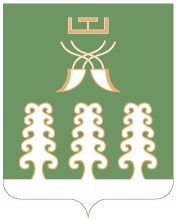             ГЛАВА СЕЛЬСКОГО ПОСЕЛЕНИЯ ЗИРИКЛИНСКИЙ СЕЛЬСОВЕТМУНИЦИПАЛЬНОГО РАЙОНАШАРАНСКИЙ РАЙОН РЕСПУБЛИКИ БАШКОРТОСТАН      452641, Шаранский район, с.Зириклы, ул.Дружбы, 2Тел.(34769) 2-54-46, факс (34769) 2-54-45E-mail:zirikss@yandex.ru, http://zirikly..ruИНН 0251000711, ОГРН 1020200612948